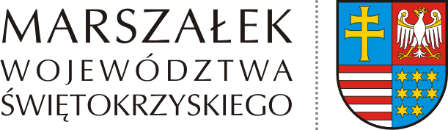 ŚO-II.7244.98.2020	Kielce, 24 września 2021DECYZJANa podstawie art. 163 ustawy z dnia 14 czerwca 1960 r. Kodeks postępowania administracyjnego (t.j. Dz. U. z 2021 r. poz. 735 ze zm.) w związku z art. 14 ust. 7 ustawy                  z dnia 20 lipca 2018 r. o zmianie ustawy o odpadach oraz niektórych innych ustaw                          (Dz. U. z 2018 r. poz. 1592 ze zm.) po rozpatrzeniuwniosku Pana Mateusza Kaczmarskiego prowadzącego działalność gospodarczą pod nazwą ,,MATEO” Mateusz Kaczmarski, Szewna, ul. Górna 1, 27-400 Ostrowiec Świętokrzyski,                w sprawie zmiany decyzji Starosty Ostrowieckiego znak: RS.II.6233.15.2014 z dnia 16 maja 2014 r. ze zm., udzielającej Panu Mateuszowi Kaczmarskiemu zezwolenia na zbieranie odpadów w msc. Szewna, ul. Górna 1, 27-400 Ostrowiec Świętokrzyskiorzekam:zmieniam decyzję Starosty Ostrowieckiego znak: RS.II.6233.15.2014 z dnia 16 maja 2014 r. ze zm., udzielającą Panu Mateuszowi Kaczmarskiemu prowadzącemu działalność gospodarczą pod nazwą ,,MATEO” Mateusz Kaczmarski zezwolenia na zbieranie odpadów           w msc. Szewna, ul. Górna 1, 27-400  Ostrowiec Świętokrzyski w następujący sposób:Punkt I. decyzji o treści ,,Rodzaj odpadów przewidywanych do zbierania” otrzymuje nowe brzmienie:,,1. Rodzaje odpadów przewidzianych do zbieraniaTabela. Rodzaje odpadów  przewidzianych do zbierania                                                                                                                                               ˮII. Po punkcie 1 dodaje się punkty 1a, 1b, 1c, 1d, 1e, i 1f i w brzmieniu:	 ,, 1a. Miejsce i sposób magazynowania oraz rodzaj magazynowanych odpadówTabela. Miejsce i sposób magazynowania oraz rodzaj magazynowanych odpadów	Wszystkie odpady powinny być magazynowane w sposób selektywny i uporządkowany                      w wydzielonych i oznakowanych miejscach, na utwardzonym placu magazynowym. Na placu magazynowym wyznaczono pięć miejsc magazynowania odpadów. Są to: miejsce nr 1                    (o powierzchni 420 m2), miejsce nr 2 (o powierzchni 571 m2), miejsce nr 3 (o powierzchni  839 m2), miejsce  nr 4 (o powierzchni 12,5 m2) i miejsce nr 5 (o powierzchni 571 m2). Odpady należy magazynować w przystosowanych do tego celu oznakowanych pojemnikach                           i kontenerach bądź luzem w zależności od ich rodzaju, stanu skupienia i właściwości fizyko-chemicznych. Magazynowanie odpadów winno odbywać się zgodnie z wymaganiami                        w zakresie ochrony środowiska oraz bezpieczeństwa życia i zdrowia ludzi, w sposób uniemożliwiający rozproszenie odpadów z zachowaniem zasad utrzymania czystości                          i porządku wyłącznie w miejscach na ten cel przeznaczonych. Odpady winny być dalej przekazywane uprawnionym odbiorcom do miejsc ich odzysku lub unieszkodliwiania.  1b. Maksymalna masa poszczególnych rodzajów odpadów i maksymalna łączna masa wszystkich rodzajów odpadów, które mogą być magazynowane w tym samym czasie oraz które mogą być magazynowane w okresie rokuTabela. Maksymalna masa poszczególnych rodzajów odpadów, które mogą być magazynowane w tym samym czasie oraz które mogą być magazynowane w okresie rokuMaksymalna łączna masa wszystkich rodzajów odpadów, które mogą być magazynowane w tym samym czasie wynosi  4 324 Mg. Maksymalna łączna masa wszystkich rodzajów odpadów, które mogą być magazynowane w okresie roku wynosi 37 233 Mg.1c. Największa masa odpadów, które mogłyby być magazynowane w tym samym czasie w miejscu magazynowania odpadów, wynikająca z wymiarów miejsca magazynowania odpadówTabela. Największa masa odpadów,  które  mogłyby być magazynowane w tym samym czasie w miejscu magazynowania odpadów, wynikająca z wymiarów miejsca magazynowania odpadów.  Największa masa odpadów, która mogłaby być magazynowana w tym samym czasie 
w miejscu magazynowania odpadów, wynikająca z wymiarów miejsca magazynowania  odpadów wynosi 4 324 Mg.1d. Całkowita pojemności (wyrażona w Mg) miejsca magazynowania odpadów   Całkowita pojemność miejsca magazynowania odpadów wynosi 4 324 Mg.1e. Opis metody lub metod zbierania odpadówNa terenie nieruchomości o nr ewid. 315/8 w msc. Szewna, ul. Górna 1, 27-400 Ostrowiec Świętokrzyski odbywa się tymczasowe magazynowanie odpadów przez prowadzącego zbieranie odpadów.Teren objęty zezwoleniem jest ogrodzony, utwardzony oraz zabezpieczony przed dostępem osób postronnych oraz monitorowany.Wszystkie odpady magazynowane będą w sposób selektywny i uporządkowany                      w wyznaczonych miejscach na utwardzonym placu magazynowym. Po zbieraniu odpowiedniej ilości odpadów danego rodzaju, będą one przekazywane do uprawnionych odbiorców w celu ich dalszego zagospodarowania.1f. Wymagania wynikające z warunków ochrony przeciwpożarowej instalacji, obiektu budowlanego lub jego części lub innego miejsca magazynowania odpadówNie dotyczy, gdyż odpady zbierane  są niepalne.”III. Wykreślam w całości punkt II. decyzji o treści „Rodzaj odpadów przewidywanych do transportu”IV. Punkt III. decyzji o treści „Warunki realizacji działalności w zakresie zbierania                     i transportu odpadów” otrzymuje brzmienie:1. Oznaczenie miejsca zbierania odpadówZbieranie odpadów odbywać się będzie w msc. Szewna, ul. Górna 1, 27-400 Ostrowiec  Świętokrzyski.2. Dodatkowe warunki zbierania odpadów:a)  Posiadacz odpadów jest obowiązany do postępowania z odpadami w sposób zgodny                     z zasadami gospodarowania odpadami, wymaganiami ochrony środowiska oraz planami gospodarki odpadami.b)  Magazynowanie odpadów powinno odbywać się zgodnie z wszystkimi obowiązującymi                 w tym zakresie przepisami prawa.  c)  Obowiązki odzysku lub unieszkodliwiania odpadów będą wykonywane przez odbiorców upoważnionych do prowadzenia tego typu działalności.d)  Należy prowadzić ilościową i jakościową ewidencję odpadów zgodnie z obowiązującymi przepisami.e)  W przypadku zakończenia działalności objętej zezwoleniem zostaną podjęte czynności mające na celu ochronę i uprzątnięcie terenu, na którym działalność ta była prowadzona.f)  Niniejsza decyzja nie zwalnia z obowiązku posiadania wymaganych prawem innych decyzji  i uzgodnień.g) Zastrzega się prawo nałożenia w terminie późniejszym dodatkowych obowiązków związanych z postępowaniem z odpadami, jeżeli wymagać tego będą względy ochrony życia lub zdrowia oraz ochrony środowiska.V. Pozostałe warunki określone w decyzji Starosty Ostrowieckiego znak: RS.II.6233.15.2014 z dnia 16 maja 2014 r. ze zm. pozostawiam  bez zmian.UzasadnieniePan Mateusz Kaczmarski prowadzący działalność gospodarczą pod nazwą ,,MATEO” Mateusz Kaczmarski z siedzibą w msc. Szewna, ul. Górna 1, 27-400 Ostrowiec Świętokrzyski  pismem z dnia 10 stycznia 2020 r. wystąpił do Starosty Ostrowieckiego z wnioskiem                  o zmianę decyzji Starosty Ostrowieckiego znak: RS.II.6233.15.2014 z dnia 16 maja 2014 r. ze zm., udzielającej Panu Mateuszowi Kaczmarskiemu zezwolenia na zbieranie odpadów                   w msc. Szewna, ul. Górna 1, 27-400 Ostrowiec Świętokrzyski.Przedmiotowy wniosek został złożony zgodnie z art. 14 ust. 1 ustawy z dnia 20 lipca 
2018 r. o zmianie ustawy o odpadach oraz niektórych innych ustaw (Dz. U. z 2018 r.                    poz. 1592 ze zm.) w terminie do dnia 5 marca 2020 r.  W toku prowadzonego postępowania                w dniu 7 października 2020 r. Wnioskodawca złożył uzupełnienie wniosku,                                    w  którym wskazał, że  maksymalna łączna masa wszystkich rodzajów magazynowanych odpadów w okresie roku przekroczy 3 000 Mg. W myśl art. 41 ust. 3 pkt 1 lit. d ustawy z dnia 14 grudnia 2012 r. o odpadach                     (Dz.U. z 2021 r. poz. 779 ze zm.) organem właściwym do zmiany zezwolenia na zbieranie odpadów w przypadku, gdy maksymalna łączna masa wszystkich rodzajów magazynowanych odpadów w okresie roku przekracza 3 000 Mg jest marszałek województwa. Zgodnie                      z powyższym właściwym do zmiany niniejszej decyzji jest Marszałek Województwa Świętokrzyskiego. Zawiadomieniem znak: RŚG.III.6233.1.2020 z dnia 12 października                   2020 r. Starosta Ostrowiecki przekazał tut. Organowi ww. wniosek, jako organowi właściwemu do jego rozpoznania.Dodatkowo zawnioskowano o zmianę posiadanej decyzji w zakresie rodzajów odpadów przewidzianych do zbierania poprzez usunięcie większości kodów odpadów i pozostawienie do zbierania odpadów o kodach: 10 02 10, 10 02 99, 12 01 01, 12 01 02, 17 04 01, 17 04 02, 17 04 05 oraz dodanie odpadów o kodzie 10 02 80, 12 01 13 i 12 01 99. W wyniku analizy przedłożonej dokumentacji tut. Organ stwierdził, że przedłożony wniosek zawiera braki formalne oraz wymaga złożenia dodatkowych wyjaśnień. W związku 
z powyższym tut. Organ pismami znak: ŚO-II.7244.98.2020 z dnia: 5 listopada 2020 r. 
i 28 grudnia 2020 r. zwrócił się do Wnioskodawcy o przedłożenie stosownych dokumentów              i informacji. W odpowiedzi Wnioskodawca pismami z dnia: 1 grudnia 2020 r., 26 lutego             2021 r. i 17 marca 2021 r. złożył wymagane dokumenty i wyjaśnienia. W dniu 20 kwietnia 2021 r. pracownicy Urzędu Marszałkowskiego w Kielcach                             w obecności właściciela Pana Mateusza Kaczmarskiego dokonali oględzin na terenie                      ,,MATEO” w msc. Szewna, ul. Górna 1. Celem powyższego było zweryfikowanie informacji zawartych we wniosku o zmianę zezwolenia na zbieranie odpadów ze stanem faktycznym. Podczas oględzin stwierdzono, że na ww. nieruchomości prowadzona jest działalność  związana ze zbieraniem odpadów. Miejsca magazynowania odpadów są opisane                                  i oznakowane. Teren jest ogrodzony ze wszystkich stron i zabezpieczony przed dostępem osób postronnych. Odpady magazynowane są selektywnie luzem w postaci pryzm, a także                   w kontenerach, przystosowanych pojemnikach oraz workach typu BigBag. Na podstawie oględzin stwierdzono, że informacje zawarte w ww. wniosku są zgodne ze stanem faktycznym. W dniu 9 czerwca 2021 r. Wnioskodawca złożył korektę do wniosku spowodowaną zwiększonym obrotem z zakresie skupu i sprzedaży złomu. Wskazał, że maksymalna masa poszczególnych rodzajów odpadów, które mogą być magazynowane w okresie roku będzie wynosiła 37 233 Mg.    Marszałek Województwa Świętokrzyskiego zgodnie z art. 48 a ust. 7 ww. ustawy 
o odpadach wydał postanowienie znak: ŚO-II.7244.98.2020 z dnia 13 lipca 2021 r., określające formę i wysokość zabezpieczenia roszczeń, o którym mowa w art. 48a ust.1                 ww. ustawy o odpadach.  W dniu 20 lipca 2021 r. Wnioskodawca wpłacił zabezpieczenie roszczeń w wysokości               4 324,00 zł na odrębny rachunek bankowy wskazany przez Organ i poinformował o tym               w dniu 26 lipca 2021 r. stosownie do art. 48a ust. 10 ww. ustawy  o odpadach. Pismem znak: ŚO-II.7244.98.2020 z dnia 24 sierpnia 2021 r. tut. Organ zawiadomił Pana Mateusza Kaczmarskiego o zakończeniu postępowania dowodowego w przedmiotowej sprawie, jednocześnie informując o możliwości zapoznania się z aktami sprawy, złożenia wyjaśnień lub ustosunkowania się do zgromadzonych w sprawie dowodów w terminie 7 dni od daty otrzymania zawiadomienia. Wnioskodawca nie skorzystał z przysługującego mu prawa w powyższym zakresie. Biorąc pod uwagę powyższe okoliczności tut. Organ zważył co następuje.Zgodnie z art. 163 ustawy z dnia 14 czerwca 1960 r. Kodeks postępowania administracyjnego (t.j. Dz. U. z 2021 r. poz. 735) zwanej dalej kpa, organ administracji publicznej może uchylić lub zmienić decyzję na mocy której strona nabyła prawo, także 
w innych przypadkach oraz na innych zasadach niż określone w ww. ustawie, 
o ile przewidują to przepisy szczególne. Tego rodzaju przepisem szczególnym jest 
art. 14 ust. 7 ww. ustawy o zmianie ustawy o odpadach oraz niektórych innych ustaw, 
z którego należy wywodzić obowiązek zmiany uzyskanego przed dniem wejścia w życie niniejszej ustawy zezwolenia na przetwarzanie odpadów, w zakresie wskazania: maksymalnej masy poszczególnych rodzajów odpadów i maksymalnej łącznej masy wszystkich rodzajów odpadów, które mogą być magazynowane w tym samym czasie oraz które mogą być magazynowane w okresie roku,największej masy odpadów, które mogłyby być magazynowane w tym samym czasie w instalacji, obiekcie budowlanym lub jego części lub innym miejscu magazynowania  odpadów, wynikającą z wymiarów instalacji, obiektu budowlanego lub jego części lub innego miejsca magazynowania odpadów,całkowitej pojemności (wyrażonej w Mg) instalacji, obiektu budowlanego lub jego części lub innego miejsca magazynowania odpadów,wymagań wynikających z warunków ochrony przeciwpożarowej instalacji, obiektu budowlanego lub jego części lub innego miejsca magazynowania odpadów.Przedmiotowa decyzja dotyczy zbierania odpadów niepalnych. Wobec powyższego                      w decyzji nie określono wymagań wynikających z warunków ochrony przeciwpożarowej instalacji, obiektu budowlanego lub jego części lub innego miejsca magazynowania odpadów.Zgodnie z art. 10 § 1 kpa tut. Organ zapewnił stronie czynny udział w każdym stadium postępowania, a przed wydaniem decyzji umożliwił wypowiedzenie się co do zebranych dowodów i materiałów.Biorąc powyższe pod uwagę orzeczono jak w sentencji.Zgodnie z ustawą z dnia 16 listopada 2006 r. o opłacie skarbowej (t.j. Dz. U. z 2020 r. poz. 1546 ze zm.) wnioskodawca wniósł opłatę skarbową w wysokości 308 zł (słownie: trzysta osiem złotych) na rachunek Urzędu Miasta Kielce.PouczenieOd decyzji przysługuje stronie prawo wniesienia odwołania do Ministra Klimatu 
i Środowiska za pośrednictwem Marszałka Województwa Świętokrzyskiego w terminie                          14 dni od daty jej otrzymania. W trakcie biegu terminu do wniesienia odwołania strona może zrzec się prawa 
do wniesienia odwołania wobec organu administracji publicznej, który wydał decyzję. Z dniem doręczenia organowi administracji publicznej oświadczenia o zrzeczeniu się prawa do wniesienia odwołania przez stronę postępowania, decyzja staje się ostateczna 
i prawomocna. Otrzymują:1.  Pan Mateusz Kaczmarski     ,,MATEO” Mateusz Kaczmarski     Szewna, ul. Górna 1    27-400 Ostrowiec  Świętokrzyski2.  a/aDo wiadomości:1.  Świętokrzyski Wojewódzki Inspektor Ochrony Środowiska Al. IX Wieków Kielc 3, 25-516 Kielce 2.  Wójt Gminy Bodzechów     ul. Mikołaja Reja 10,  27-400 Ostrowiec ŚwiętokrzyskiLp.Kod odpaduRodzaj odpadu1.10 02 10Zgorzelina walcownicza2.10 02 80Zgary z hutnictwa żelaza3.10 02 99Inne niewymienione odpady4.12 01 01Odpady z toczenia i piłowania żelaza oraz jego stopów5.12 01 02Cząstki i pyły żelaza oraz jego stopów6.12 01 13Odpady spawalnicze7.12 01 99Inne niewymienione odpady8.17 04 01Miedź, brąz, mosiądz9.17 04 02Aluminium10.17 04 05Żelazo i stalLp.Kod odpaduRodzaj odpaduMiejsce i sposób magazynowania odpadów1.10 02 10Zgorzelina walcowniczaOdpady magazynowane selektywnie, luzem w postaci  pryzm, w kontenerach                           lub przystosowanych do tego celu pojemnikach i workach typu BigBag na utwardzonym i ogrodzonym placu magazynowym w wyznaczonych  miejscach magazynowania nr 1, nr 2, nr 3             i nr 5.  2.10 02 80Zgary z hutnictwa żelazaOdpady magazynowane selektywnie, luzem w postaci  pryzm, w kontenerach                               lub przystosowanych do tego celu pojemnikach i workach typu BigBag  na utwardzonym i ogrodzonym placu magazynowym w wyznaczonych  miejscach magazynowania  nr 1, nr 2, nr 3 i nr 5.  3.10 02 99Inne niewymienione odpadyOdpady magazynowane selektywnie, luzem w postaci  pryzm, w kontenerach                                 lub przystosowanych do tego celu pojemnikach i workach typu BigBag na utwardzonym i ogrodzonym placu magazynowym w wyznaczonych  miejscach magazynowania nr 1, nr 2, nr 3         i nr 5.  4.12 01 01Odpady z toczenia i piłowania żelaza oraz jego stopówOdpady magazynowane selektywnie, luzem w postaci  pryzm, w kontenerach                               lub przystosowanych do tego celu pojemnikach i workach typu BigBag na utwardzonym i ogrodzonym placu magazynowym w wyznaczonych  miejscach  magazynowania nr 1, nr 2, nr 3            i nr 5.  5.12 01 02Cząstki i pyły żelaza oraz jego stopówOdpady magazynowane selektywnie, luzem w postaci  pryzm, w kontenerach                                  lub przystosowanych do tego celu pojemnikach   i workach typu BigBag  na utwardzonym  i ogrodzonym placu magazynowym  w wyznaczonych  miejscach magazynowania nr 1, nr 2, nr 3  i nr 5.  6.12 01 13Odpady spawalniczeOdpady magazynowane selektywnie, luzem w postaci  pryzm,  w kontenerach                                lub przystosowanych do tego celu  pojemnikach i workach typu BigBag                na utwardzonym i ogrodzonym placu magazynowym w wyznaczonych  miejscach magazynowania nr 1, nr 2, nr 3      i nr 5.  7.12 01 99Inne niewymienione odpadyOdpady magazynowane selektywnie, luzem w postaci  pryzm, w kontenerach                           lub przystosowanych do tego celu pojemnikach i workach typu BigBag                na utwardzonym i ogrodzonym placu magazynowym w wyznaczonych  miejscach magazynowania nr 1, nr 2, nr 3             i nr 5.  8.17 04 01Miedź, brąz, mosiądzOdpady magazynowane selektywnie, luzem w postaci  pryzm,  w kontenerach                               lub przystosowanych do tego celu pojemnikach i workach typu BigBag                na utwardzonym i ogrodzonym placu magazynowym w wyznaczonym miejscu magazynowania nr 4.  9.17 04 02AluminiumOdpady magazynowane selektywnie, luzem w postaci  pryzm,  w kontenerach                               lub przystosowanych do tego celu  pojemnikach i workach typu BigBag                na utwardzonym i ogrodzonym placu magazynowym w wyznaczonym miejscu magazynowania nr 4.  10.17 04 05Żelazo i stalOdpady magazynowane selektywnie, luzem oraz w kontenerach                                      i  przystosowanych pojemnikach  na utwardzonym i ogrodzonym placu magazynowym w wyznaczonych  miejscach magazynowania nr 1, nr 2, nr 3       i nr 5.  Lp.Kod odpaduRodzaj odpaduMaksymalna masa poszczególnych rodzajów odpadów, które mogą być magazynowane               w tym samym czasie [Mg]Maksymalna masa poszczególnych rodzajów odpadów, które mogą być magazynowane 
w okresie roku [Mg]1.10 02 10Zgorzelina walcownicza4 32437 2332.10 02 80Zgary z hutnictwa żelaza4 32437 2333.10 02 99Inne niewymienione odpady4 32437 2334.12 01 01Odpady z toczenia i piłowania żelaza oraz jego stopów4 32437 2335.12 01 02Cząstki i pyły żelaza oraz jego stopów4 32437 2336.12 01 13Odpady spawalnicze4 32437 2337.12 01 99Inne niewymienione odpady4 32437 2338.17 04 01Miedź, brąz, mosiądz10109.17 04 02Aluminium101010.17 04 05Żelazo i stal4 32437 233Lp.Miejsce magazynowania Największa masa odpadów, które mogłyby być magazynowane w tym samym czasie w miejscu magazynowania odpadów, wynikająca z wymiarów miejsca magazynowania odpadówLp.Miejsce magazynowania [Mg]1.Miejsce magazynowania nr 1 o powierzchni 420 m27562.Miejsce magazynowania nr 2 o powierzchni 571 m21 0283.Miejsce magazynowania nr 3 o powierzchni 839 m21 5104. Miejsce magazynowania nr 4 o powierzchni 12,5 m22,0005.Miejsce magazynowania nr 5 o powierzchni 571 m21 028RazemRazem4 324